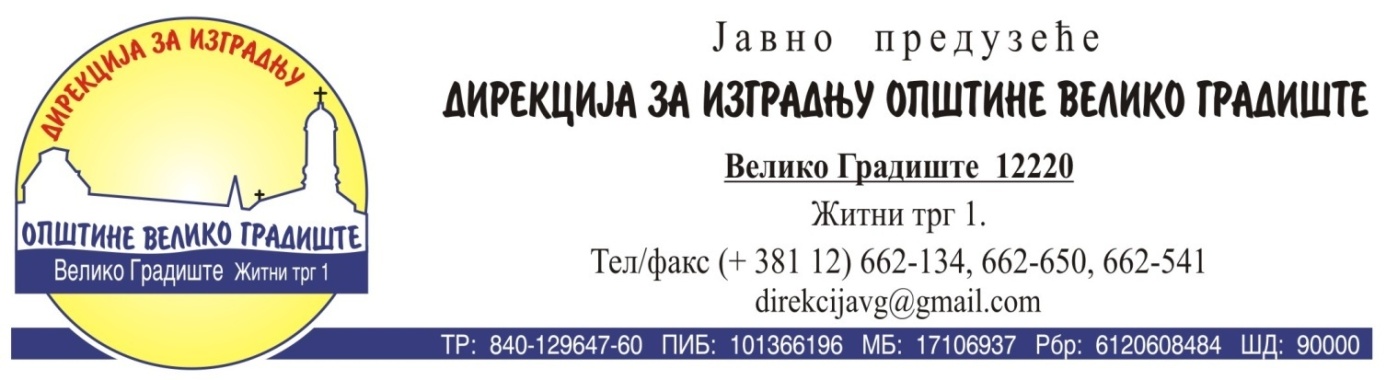 Број:629/2015-ЈНДатум:04.11.2015. годинеОБАВЕШТЕЊЕ О ЗАКЉУЧЕНОМ УГОВОРУНазив наручиоца:  ЈП “Дирекција за изградњу општине Велико Градиште“Адреса наручиоца: Житни трг бр. 1, 12220Велико ГрадиштеИнтернетстраницанаручиоца: direkcijavg@gmail.com, www.direkcijavg.com,Врста наручиоца: Јавно предузеће – локална самоуправаВрста предмета: РадовиЗа радове: опис предмета набавке, назив и ознака из општег речника набавке:Опис предмета набавке: ЗимскоодржавањелокалнихпутеванатериторијиопштинеВеликоГрадиште, зазимскипериод 2015/2016. године, са материјалом извођача радоваОзнака из општег речника набавке: 45233141-радови наодржавањупутеваУговоренавредност:1.882.500,00динарабез ПДВ-а, односно 2.259.000,00 са обрачунатим ПДВ-омКритеријумзадоделууговора: Избор најповољније понуде ће се извршити применом критеријума „Најнижа понуђена цена“.Уколико две или више понуда имају исту најнижу понуђену цену, као најповољнија биће изабрана понуда оног понуђача који је понудио нижу цену радног часа камиона са плугом и посипачем и потребним бројем извршилаца уз чишћење снега и посипање улица и путева ризлом и сољу који су набављени од стране понуђача. Уколико више понуда имају исту цену радног часа камиона са плугом и посипачем, као најповољнија понуда сматраће се она са која има више камиона са плугом и посипачем.Уколико две и више понуда имају све исте горе наведене параметре, најповољнија понуда изабраће се тако што ће се имена понуђача написати на цедуљама, цедуље ће се убацити у одговарајућу посуду, и извлачити најповољнија понуда уз присуство понуђача, чије понуде имају истоветне услове.Бројпримљенихпонуда:jeднаПонуђенацена:	-највиша: 1.882.500,00без ПДВ-а	-најнижа: 1.882.500,00без ПДВ-аПонуђена цена код прихватљивих понуда:	-највиша: 1.882.500,00без ПДВ-а	-најнижа: 1.882.500,00без ПДВ-аДеоиливредностуговоракојићесеизвршитипрекоподизвођача:немаподизвођачаДатумдоношењаодлуке о доделиуговора:19.10.2015. годинеДатумзакључењауговора: 02.11.2015. годинеОсновниподаци о добављачу: АТР „Ивановић превоз“ Новица Ивановић, са седиштем у Великом Градишту, улица Бошка Вребалова,бр.бб,  ПИБ 101366145, Матични број 54849583,број рачуна 160-44-862-29, назив банке Банка интеса, телефон 063/27-60-96, телефакс 012/660-455, кога заступа Новица ИвановићОколностикојепредстављајуоснов за измену уговора:Нема околности.Остале информације. /Ј.П. Дирекција за изградњу Општине Велико ГрадиштеВ.д. директор_______________________Сандра Милошевић